О назначении публичных слушанийпо вопросу о предоставленииразрешения на условно разрешенныйвид использования земельного участка № 112 по ул. Орловская В целях соблюдения права человека на благоприятные условия жизнедеятельности, прав и законных интересов правообладателей земельных участков и объектов капитального строительства, на основании статьи 28 Федерального закона от  № 131-ФЗ «Об общих принципах организации местного самоуправления в Российской Федерации», статьи 39 Градостроительного кодекса Российской Федерации, Положения о порядке организации и проведения публичных слушаний в г. Зеленогорске, утвержденного решением городского Совета депутатов от  № 13-147р, руководствуясь Уставом города Зеленогорска,ПОСТАНОВЛЯЮ:Провести с 30.03.2022 по 27.04.2022 публичные слушания по вопросу о предоставлении разрешения на условно разрешенный вид использования «амбулаторное ветеринарное обслуживание» в отношении земельного участка, имеющего кадастровый номер 24:59:0406050:1, местоположение:  Красноярский край, г. Зеленогорск, ул. Орловская, участок № 112. Организатором публичных слушаний определить отдел архитектуры и градостроительства  Администрации ЗАТО г. Зеленогорска.Настоящее постановление вступает в силу в день, следующий за днем его опубликования в газете «Панорама», и подлежит размещению на официальном сайте Администрации ЗАТО г. Зеленогорска в информационно-телекоммуникационной  сети «Интернет».Контроль за выполнением настоящего постановления возложить на первого заместителя Главы ЗАТО г. Зеленогорска по жилищно-коммунальному хозяйству, архитектуре и градостроительству.Глава ЗАТО г. Зеленогорска                                                      М.В. Сперанский   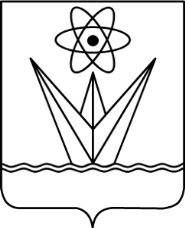 ГЛАВАЗАКРЫТОГО АДМИНИСТРАТИВНО – ТЕРРИТОРИАЛЬНОГО ОБРАЗОВАНИЯ  ГОРОДА ЗЕЛЕНОГОРСКА КРАСНОЯРСКОГО КРАЯП О С Т А Н О В Л Е Н И ЕГЛАВАЗАКРЫТОГО АДМИНИСТРАТИВНО – ТЕРРИТОРИАЛЬНОГО ОБРАЗОВАНИЯ  ГОРОДА ЗЕЛЕНОГОРСКА КРАСНОЯРСКОГО КРАЯП О С Т А Н О В Л Е Н И ЕГЛАВАЗАКРЫТОГО АДМИНИСТРАТИВНО – ТЕРРИТОРИАЛЬНОГО ОБРАЗОВАНИЯ  ГОРОДА ЗЕЛЕНОГОРСКА КРАСНОЯРСКОГО КРАЯП О С Т А Н О В Л Е Н И ЕГЛАВАЗАКРЫТОГО АДМИНИСТРАТИВНО – ТЕРРИТОРИАЛЬНОГО ОБРАЗОВАНИЯ  ГОРОДА ЗЕЛЕНОГОРСКА КРАСНОЯРСКОГО КРАЯП О С Т А Н О В Л Е Н И ЕГЛАВАЗАКРЫТОГО АДМИНИСТРАТИВНО – ТЕРРИТОРИАЛЬНОГО ОБРАЗОВАНИЯ  ГОРОДА ЗЕЛЕНОГОРСКА КРАСНОЯРСКОГО КРАЯП О С Т А Н О В Л Е Н И Е24.03.2022        г. Зеленогорск        г. Зеленогорск№15-пг